РЕСПУБЛИКА КРЫМ                                                                          НИЖНЕГОРСКИЙ РАЙОН                                                                       АДМИНИСТРАЦИЯ ИЗОБИЛЬНЕНСКОГО СЕЛЬСКОГО ПОСЕЛЕНИЯПОСТАНОВЛЕНИЕ26.01.2022 г.                               с.Изобильное                                     №  7Об утверждении плана по профилактикеправонарушений на территории Изобильненскогосельского поселения Нижнегорского района Республики Крым на 2022годРуководствуясь Федеральным законом от 06.10.2003 № 131-ФЗ «Об общих принципах организации местного самоуправления в Российской федерации», Уставом муниципального образования Изобильненское сельское поселение, администрация Изобильненского сельского поселения Нижнегорского района Республики КрымПОСТАНОВЛЯЕТ:Утвердить план по профилактике правонарушений на территории  Изобильненского сельского поселения Нижнегорского района Республики Крым на 2022 год (прилагается).  22. Опубликовать (обнародовать) данное постановление путем размещения его на информационном стенде в здании администрации Изобильненского сельского поселения Нижнегорского района Республики Крым по адресу: с. Изобильное пер.Центральный,15 и официальном сайте администрации сельского поселения izobilnoe-sp.ru.3. Настоящее постановление вступает в силу со дня его  опубликования (обнародования).4. Контроль за  исполнением настоящего постановления оставляю за собой.Председатель Изобильненского сельского совета – глава администрацииИзобильненского сельского поселения		      	             Л.Г.Назарова    Приложение  к постановлению администрацииИзобильненского сельского поселенияот 26 января  2022 г. № 7 П Л А Н по  профилактике правонарушений на территорииИзобильненского сельского поселения Нижнегорского района  Республики Крымна  2022 год№ п/пНаименование мероприятияСроки исполненияИсполнители (службы)Отметка о исполненииОрганизация мероприятий по обеспечению правопорядка и общественной безопасности на улицах и в других общественных местах на территории  Изобильненского сельского поселения 2022 годЕжемесячно Участковый уполномоченный Регулярное проведение рейдов по проверке  вечерних мероприятий, дискотек на предмет выявления фактов сбыта и употребления наркотических веществ. ЕжемесячноУчастковый уполномоченный ,ответственные за проведение мероприятий Организовать рейды  по населенному пункту сельского поселения по выявлению лиц, злоупотребляющих спиртными напитками.ЕжемесячноУчастковый уполномоченный  ,депутаты сельского совета Организация дежурства ответственных лиц администрации, работников учреждений культуры во время  проведения культурно-зрелищных, спортивных, общественно- политических мероприятий с массовым пребыванием людейпо  мере необходимости  Участковый уполномоченный  ,Председатель Изобильненского сельского совета - глава администрации Изобильненского сельского поселения  Уточнение списков неблагополучных семей, где воспитываются несовершеннолетние дети 2022 год20 числа каждого месяцаДепутаты сельского совета, специалист по социальной   работе.Посещение неблагополучных, многодетных семей и семей, где детей воспитывают опекуны и составление актов обследования жилищно-бытовых условий.Не реже двух раз в годПредседатель Изобильненского сельского совета-глава администрации Изобильненского сельского поселения , специалист по социальной  работеРабота с малообеспеченными и неполными семьями по вопросу оказания помощи в оформлении документов.ПостоянноПредседатель Изобильненского сельского совета-глава администрации Изобильненского сельского поселения , специалист по социальной   работеИндивидуально-профилактическая работа с подростками, в том числе с подростками, имеющими условную судимость2022 годежеквартальноПредседатель Изобильненского сельского совета - глава администрации Изобильненского сельского поселения  ,  участковый  уполномоченныйОрганизовать круглые столы, диспуты, беседы о вреде алкоголизма, наркомании, на темы патриотического воспитания  2022 годежеквартальноДиректор СДК, библиотекарь Проведение собраний граждан, бесед, с участием участкового уполномоченного МВД  по  Нижнегорскому району.   ежеквартальноПредседатель Изобильненского сельского совета - глава администрации Изобильненского сельского поселения,   Участковый уполномоченный  Информировать  население об ответственности за совершение противоправных  действий (незаконная вырубка зеленых насаждений, незаконный лов рыбы), по соблюдению мер пожарной безопасности, поведению на воде и предупреждению природно-очаговых и особо опасных инфекций2022годАпрель-майПредседатель Изобильненского сельского совета - глава администрации Изобильненского сельского поселения, Участковый уполномоченный  Рейдовые мероприятия по выявлению очагов наркосодержащей растительности на территории  сельского поселения2022 годмай-октябрь Председатель Изобильненского сельского совета - глава администрации Изобильненского сельского поселения, Участковый уполномоченный  Всемирный день борьбы с курением. Организация проведения устного журнала «Кто курит табак, сам себе враг»2022 годмайДиректор СДК ,библиотекарь14Проведение мероприятий в рамках Международного дня борьбы с наркоманией и незаконным оборотом наркотиков: «Наркомания это-яд для взрослых и ребят»2022 год июньПредседатель Изобильненского сельского совета - глава администрации Изобильненского сельского поселения,       Директор ДК,             библиотекарьОрганизовать информирование населения и обучение неработающих граждан действиям при угрозе возникновения террористических актов в местах массового пребывания граждан. Повышение уровня профилактической работы и защищенности граждан по месту жительства.ПостоянноПредседатель Изобильненского сельского совета-глава администрации Изобильненского сельского поселения, Участковый уполномоченный  Распространения среди населения информации о порядке действия  при совершении в отношении  граждан правонарушений и другие материалы по профилактике социального мошенничества.2022 годежеквартальноУчастковый уполномоченный Всемирный день борьбы со СПИДом. Организация проведения устного журнала «Вся жизнь впереди»2022 год декабрь  Библиотекарь    18Отчет и анализ  работы поселения по   профилактике правонарушений за 2022 год.Председатель  Изобильненского  сельского  совета- глава  администрации Изобильненского  сельского  поселения,  участковый  уполномоченный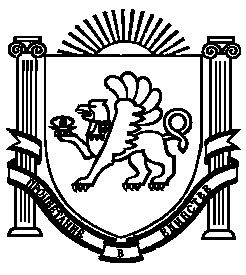 